Утверждаю»Директор МБОУ СОШ 53___   А.А.Ахмедханова                                                                                            «__»  ___________ 2018 Общешкольное родительское собрание на тему: «Профилактика терроризма и экстремизма среди несовершеннолетних»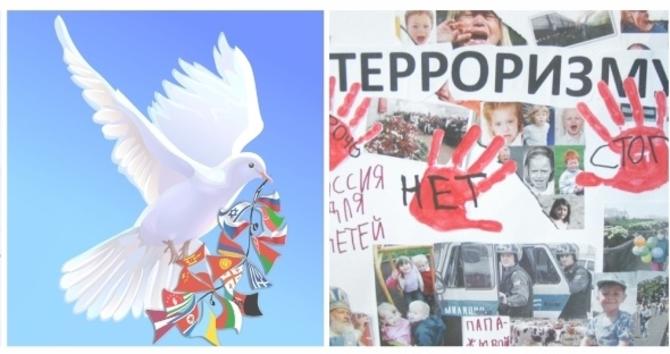                                              Махачкала 2017Оформление:проектор для демонстрации слайдов;Конвенция о правах ребенкарезультаты опроса «Что вы знаете о терроризме и эктсремизме?» (слайды)План общешкольного родительского собрания:Встреча и размещение гостей и участников собрания.Вступительное слово ведущего. Представление гостей и участников общешкольного родительского собрания.Слайд–шоу «Жертвам террористических актов посвящается».Выступление экспертов (по каждому вопросу).Итоги по проведенному опросу.Высказывания мнений и пожеланий по собранию. Составление резолюции общешкольного собрания.Цели и задачи общешкольного родительского собрания:Определить факторы, способствующие росту экстремистских настроений в подростковой среде.Выявить организации экстремистского толка, которые известны подросткам и оказывают на них определенное влияние.Определить преобладающие настроения в подростковой среде по отношению к лицам других национальностей и вероисповеданий.Определить известность и правильность понимания в молодежной среде понятий «экстремизм», «экстремистская организация».Ознакомить подростков с законами: «О противодействии терроризму» и «О противодействии экстремистской деятельности».Развить у подростков культуру ведения дискуссии, воспитания уважения к мнению оппонентов.Обучить навыкам ведения делового диалога с взрослыми на равных, ломка психологических стереотипов, «подчинение-подавление», развитие умения иметь и отстаивать собственное мнение;Слайд–шоу «Жертвам террористических актов посвящается». Минута молчания.Прежде чем начать наше собрание, мы предлагаем вам посмотреть подборку фотографий по террористическим актам, которые произошли в последние 10 лет.2. Правила ведения собрания:Перед тем как мы перейдем к обсуждению вопросов, мы познакомимся с правилами ведения дискуссии и регламентом1.Уважительное отношение к личности выступающего.2.Один говорит – другой слушает.3.Обсуждать мнение, а не личность выступающего.4.Говорить нужно от своего имени и свое мнение.5.Соблюдать принцип доброжелательного отношения к собеседнику.6.Соблюдать регламент 
3. Обсуждение вопросов:Определение известности и правильности понимания в подростковой среде понятий «экстремизм», «экстремистская организация». Анисимова Л.АО факторах, способствующих росту экстремистских настроений в подростковой среде. Об организациях экстремистского толка, которые известны подросткам и оказывают на них определенное влияние. О преобладающих настроениях в подростковой среде по отношению к лицам других национальностей и вероисповеданий. Анисимова Л.А.О Федеральных законах: «О противодействии терроризму» и «О противодействии экстремистской деятельности». Ознакомление родителей с основными статьями данного закона. Валинуров М.М.О мерах профилактики, которые необходимо проводить органам местного самоуправления, комитету по делам молодежи, учебным заведениям, образовательным учреждениям, для того чтобы обезопасить молодежь от влияния экстремистских движений. Трапезников А.П4.Выступления экспертов (после обсуждения вопросов)5. Обсуждение: «Отношение к экстремизму и терроризму»- выступление родителей.6. Резолюция по общешкольному родительскому собранию:По окончании собрания участники принимают резолюцию, в которой:
- осуждают экстремизм и терроризм как величайшую угрозу всему человечеству;
- выражают полную солидарность с Президентом России и поддержку заявления Президента по консолидации многонационального российского общества в процессе противодействия экстремизму и терроризму;
- выражают готовность вести постоянную работу по оказанию всяческого содействия органам государственной власти в создании эффективно действующей системы противодействия экстремизму и терроризму,
- призывают всех родителей учащихся ОУ не поддаваться провокациям экстремистов, стремящихся расколоть и противопоставить различные народы и религиозные общности России.Завершение собрания.Фотографии на память Профилактика экстремизмаДобрый день, уважаемые родители и эксперты. Сегодня мы собрались, чтобы провести общешкольное родительское собрание на тему: «Терроризм и экстремизм: меры противодействия». Мы выражаем крайнюю озабоченность бесчеловечными актами террора, в результате чего имеется огромное число жертв. Ничто не может служить оправданием экстремизма и терроризма, никакие мотивы не могут являться обоснованием такого рода актов безумия. Проблема агрессивного и экстремистского поведения молодежи становится все более актуальной в России. Традиционные для российского менталитета нравственные ценности, такие, как патриотизм, интернационализм, веротерпимость, подверглись широкомасштабной деструктивной обработке извне (нередко принимавшей характер манипуляции общественным сознанием).Именно молодежь, не способная критически подходить к содержанию публикаций в СМИ ввиду отсутствия жизненного опыта, оказалась наиболее подверженной такому влиянию.Как результат, следует отметить дезориентацию части молодежи, бездуховность, отсутствие четких представлений об истории и перспективах развития страны, а также утрату чувства сопричастности и ответственности.Особенно тревожит то, что деструктивные идеи национализма и религиозного экстремизма в первую очередь затронули именно молодых россиян. И в преодолении этих негативных процессов чрезвычайно важна роль семьи, педагогов, старшего поколения, религиозных общин, общественных организаций, прежде всего молодежных. Необходимо воссоздавать систему патриотического воспитания молодежи, привития ей иммунитета к экстремизму, национализму, религиозной нетерпимости.Особая роль в формировании личности молодого поколения принадлежит семье. Нередко подростки, обделенные родительским теплом и вниманием, озлобленные равнодушием общества, пополняют ряды преступников, в том числе террористов и экстремистов. Молодежь, объединяясь в группы, пытается отстоять свои права, добиться материального достатка, не обращая внимания на способы получения денежных средств, вымещает свою злость на людях другой национальности, вероисповедания.На современном этапе развития российского общества проявления молодежного экстремизма носят все более опасный для общества характер. В последнее время все большую озабоченность вызывают масштабы распространения идей экстремизма на территории страны. На текущий момент в России действует свыше 200 объединений экстремистской направленности, общая численность членов которых за год увеличилась в два раза, достигнув 9 тыс. человек.Происходит активное укрепление межрегиональных и международных связей организаций экстремистской направленности.Серьезную тревогу представляет распространение экстремизма на националистической почве в молодежной среде.Основными чертами современного молодежного экстремизма являются возрастающая организованность, сплоченность группировок, формирование в них идеологических, аналитических и боевых структур усиление мер конспирации, применение для распространения своей идеологии и координации действий новейших информационных и коммуникационных технологий.В перечень основных причин роста экстремистского поведения молодежи, исследователи склонны включать следующие: социальное неравенство, желание самоутвердиться, недостаточную социальную зрелость, а также недостаточный профессиональный и жизненный опыт, а, следовательно, и сравнительно невысокий (неопределенный, маргинальный) социальный статус. В настоящее время в сознании молодежи преобладают негативные оценки в отношении нынешнего состояния России и ее будущего. Современная молодежь проходит свое становление в очень сложных условиях ломки старых ценностей и формирования новых социальных отношений. Отсюда растерянность, пессимизм, неверие в будущее. Растут агрессивность и экстремизм, шовинизм и криминальность. Поэтому такой аспект молодежи, как изучение проблематики молодежного экстремизма весьма актуален. Молодежный экстремизм как явление последних десятилетий можно рассматривать с различных позиций, чаще выражающееся в пренебрежении к действующим в обществе правилам и нормам поведения или в отрицании их. Молодежь во все времена была подвержена радикальным настроениям. В силу возрастных ее свойств даже в спокойные времена количество радикально настроенных людей среди молодежи всегда выше, чем среди остального населения. Мы знаем, насколько распространен терроризм, знаем страшные страницы истории в последнее время, когда мы становились очевидцами страшных трагических событий.В России проживает сложное по этническому и религиозному составунаселение. Российский народ обладает историческим опытом межрелиги-озного и межэтнического взаимодействия, опытом поддержки и развитиябольших и малых культур. Россия не может быть отнесена к категории го-сударств, где существует открытая дискриминация этнических и религи-озных меньшинств. Все группы признаются государством, их права насохранение культуры и целостности гарантируются Конституцией. В Рос-сийской Федерации обеспечиваются условия для воспроизводства культури для обеспечения прав и запросов граждан, основанных на их принадлеж-ности к той или иной национальности. В федеральных органах власти и вдругих общественных сферах в достаточной мере представлены гражданеразных национальностей. Утверждение федерализма отражает толерант-ную природу самого государственного устройства Российской Федерации.В России приняты законы, которые гарантируют права граждан, принадле-жащих к этническим, языковым и религиозным меньшинствам, а также ра-тифицированы и соблюдаются международные конвенции в этой сфере.В то же время в России, прежде всего в крупных городских центрах,имеют место проявления экстремизма, рост расистского и иного мотивиро-ванного межгрупповой ненавистью насилия, повышение агрессивности впроявлениях бытовой ксенофобии. Серьезную угрозу представляет ради-кальный национализм, который разделяет россиян по этническому призна-ку и препятствует утверждению общероссийской идентичности. Под влия-нием подобных лозунгов и других факторов экстремисты прибегают к на-силию в отношении этнических меньшинств, мигрантов и иностранныхграждан. Это уже привело к многочисленным случаям погромов, избиени-ям сотен и убийствам десятков людей. Неприемлемым для страны, котораявнесла решающий вклад в разгром фашизма во Второй мировой войне, яв-ляется появление неофашистской идеологии и деятельность профашист-ских групп, распространение фашистской символики и литературы, пропа-ганда экстремизма и ненависти, в том числе и через Интернет. Язык враж-ды и группы ненависти присутствуют главным образом среди молодежи,хотя идеологами и организаторами выступают взрослые люди, в том числеполитики и интеллигенция.Радикальный национализм проявляется также в узурпации власти иресурсов в пользу представителей одной этнической группы, в попыткахизменить состав населения путем насильственного изгнания этнических«чужаков», в сужении жизненных возможностей для так называемого «не-титульного» населения в ряде российских республик. Регионом с наиболеевыраженной русофобией являются республики Северного Кавказа, где8произошло массированное «выдавливание» русскоязычного населения, со-провождавшееся насилием и убийствами.Экстремизм является одной из наиболее сложных социально- полити-ческих проблем современного российского общества, что связано, в пер-вую очередь, с многообразием экстремистских проявлений, неоднороднымсоставом организаций экстремистской направленности, которые оказыва-ют дестабилизирующее влияние на социально-политическую обстановку встране.Под влиянием социальных, политических, экономических и иныхфакторов в молодежной среде, наиболее подверженной деструктивномувлиянию, легче формируются радикальные взгляды и убеждения. Такимобразом, молодые граждане пополняют ряды экстремистских и террори-стических организаций, которые активно используют российскую моло-дежь в своих политических интересах.Молодежная среда в силу своих социальных характеристик и остротывосприятия окружающей обстановки является той частью общества, в ко-торой наиболее быстро происходит накопление и реализация негативногопротестного потенциала.По данным МВД России, на учете органов внутренних дел состоит302 неформальных молодежных объединения, 50 из которых представляютнаибольшую общественную опасность.Кроме того, анализ статистических данных показывает, что из 428лиц, привлекавшихся к уголовной ответственности в 2009 году за соверше-ние преступлений экстремистской направленности – 344 (более 80%) мо-лодые люди в возрасте от 14 до 29 лет, 112 из них – несовершеннолетние.В составе организованной группы совершено 121 такое преступление, 5преступлений совершены преступным сообществом (организацией).В первом полугодии 2010 года расследовано 362 преступления экстре-мистской направленности, из которых 120 совершены в составе организо-ванной группы, а 19 – преступным сообществом (организацией). Выявлено245 лиц, их совершивших, из них 171 – в возрасте от 14 до 29 лет, в томчисле 52 – несовершеннолетних.В последние годы отмечается активизация ряда экстремистских дви-жений, которые вовлекают в свою деятельность молодых людей. По экс-пертным оценкам, в среднем 80% участников организаций экстремистско-го характера составляют лица, возраст которых не превышает 30 лет.Экстремизм – это сложная и неоднородная форма выражения ненависти и вражды. Различают следующие виды экстремизма:политическийнациональныйрелигиозный Национальный экстремизм выступает под лозунгами защиты «своего народа», его экономических интересов, культурных ценностей, как правило, в ущерб представителей других национальностей, проживающих на этой же территории. Под религиозным экстремизмом понимают нетерпимость по отношению к инакомыслящим представителям той же или другой религий. В последние годы обострилась проблема исламского экстремизма. Политический экстремизм – это движения или течения против существующего конституционного строя. На сегодняшний день экстремизм является реальной угрозой национальной безопасности Российской Федерации. Наблюдается увеличение неформальных молодежных движений экстремистской направленности. В настоящее время членами неформальных молодежных организаций (группировок) экстремистско-националистической направленности являются молодые люди в возрасте от 14 до 30 лет, нередко — несовершеннолетние лица 14 – 18 лет. Преступления экстремистской направленности. К преступлениям экстремистской направленности относятся: публичные призывы к осуществлению экстремистской деятельности; возбуждение ненависти или вражды, а равно унижение человеческого достоинства, организация экстремистского сообщества и т.д. Проявления экстремистской деятельностиТерроризм – это крайнее проявление экстремизма явление, связанное с насилием, угрожающее жизни и здоровью граждан.Национализм – это форма общественного единства, основанная на идее национального превосходства и национальной исключительности.Расизм – это совокупность концепций, основу которых составляют положения о физической и психической неравноценности человеческих рас и о решающем влиянии расовых различий на историю и культуру человеческого общества.Фашизм — это идеология и практика, утверждающие превосходство и исключительность определенной нации или расы и направленные на разжигание национальной нетерпимости, дискриминацию, применение насилия и терроризма, установления культа вождя.Уголовная ответственность за данные преступления возникает с 16 лет. Степень уголовной ответственности зависит от степени тяжести преступления – штраф от ста тысяч рублей до лишения свободы (от шести месяцев до пожизненного заключения).Беспрецедентные террористические акты в начале 21 века ( в США, в других регионах планеты и последний в Москве) являются вызовом всему человечеству. Весь мир выражает свое возмущение и негодование, обсуждает злодеяния. Понятной становится необходимость консолидации всего мирового сообщества в принятии мер по предотвращению терроризма. Наряду с применением антитеррористических акций важна сегодня широкомасштабная, гуманистическая и разъяснительная работа, ибо, как показывает практика, ненависть невозможно преодолеть ненавистью. Первым шагом на путь к консенсусу является диалог всех представителей земного шара.И поэтому, сегодня мы здесь собрались, чтобы обсудить наиболее важные вопросы связанные с терроризмом. Повестка дня:1. Что такое терроризм и экстремизм? 2. Есть ли история у терроризма? 3. Наркотики и терроризм – как они взаимосвязаны?4. Какое наказание следует за совершение терроризма в УголовномКодексе Российской Федерации?5. Как же остановить сегодняшний терроризм?6.Какова современная статистика терроризма?7. Как себя вести в подобной ситуации?8. Мониторинг безопасности сайтов?1.Что такое терроризм?  Словари определяют понятие «терроризм» как насильственные действия преступных лиц с целью подрыва существующей власти, осложнение международных отношений, политических и экономических вымогательств у государства. Это систематическое применение насилия против мирных жителей как шантаж существующих органов власти для достижения определенных политических, социальных или экономических целей. Типы современного терроризма:1. националистический;2. религиозный3. политический.2. Есть ли история у терроризма? Понятие «терроризм», «террорист» появилось во Франции в конце 18 века. Так называли себя якобинцы, причем всегда с положительным оттенком. Однако во время Великой французской революции слово «терроризм» превратилось в синоним преступника. До самых недавних пор понятие «терроризм» уже означало спектр различных оттенков насилия. В 1881 году народовольцами с помощью самодельной бомбы был убит царь Александр 2. В 1911 году был убит агентом охранки председатель Совета министров П. А. Столыпин. В период 1902-1907 г.г. террористами в России были осуществлены около 5,5 тысяч террористических актов. Жертвами их стали министры, депутаты Государственной Думы, жандармы, полицейские и прокурорские работники. В СССР терроризм до обострения национальных конфликтов был явлением очень редким. Единственный нашумевший случай – это взрыв в вагоне московского метро в январе 1977 года, который унес более десяти жизней. В то время обстановка в стране была иной, и потенциальные террористы знали, что они своих целей подобными действиями не добьются. Наша страна всерьез столкнулась с терроризмом во время «перестройки». Уже в 1990 году на ее территории было совершено около 200 взрывов, при которых погибло более 50 человек. В 1991 году в тогда еще СССР в результате кровавых столкновений погибло более 1500 человек, было ранено более 10 тысяч граждан, а 600 тысяч стали беженцами. За период 1900-1993 годы в России было незаконно ввезено примерно полтора миллиона огнестрельного оружия. Вопрос: для чего? Начиная с 1992 года, в России широкое распространение получило такое явление, как заказные убийства неугодных лиц. Жертвами их стали и становятся журналисты, депутаты Государственной Думы, предприниматели, банкиры, мэры городов, коммерсанты. Происходящее поражает сознание, но вот парадокс: в начале третьего тысячелетия население России стало привыкать к сообщениям об очередных заказных убийствах, перестрелках на улицах городов.3. Наркотики и терроризм – как они взаимосвязаны?Афганистан уже обогнал такие наркопроизводящие страны как Лаос, Таиланд, Пакистан и другие, вместе взятые, и занимает первое место в мире по производству героина -70-75 % его общемирового производства. По данным зарубежных специалистов по борьбе  с наркобизнесом, около 60 % полученного в Афганистане урожая опиума перерабатывается на предприятиях, расположенных вдоль границы с соседними странами Центральной Азии, в европейские регионы Российской Федерации, а также в Восточную и Западную Европу, другая в Пакистан, Иран и далее через Турцию в Европу, на Кавказ, а оттуда в Россию. Этот путь нарекли « Золотым полумесяцем». Наркотики дают талибскому режиму огромные деньги. На которые можно приобретать оружие и готовить террористов для претворения в жизнь идеи распространения средневекового ислама, в том числе и в Чечне. Как заявил один из экспертов по борьбе с терроризмом при конгрессе США Юрий Бодамский, чеченские боевики финансируются «террористом № 1» Усамом Бен Ладеном, за счет средств, поступающих от торговли наркотиками. Юрий Бодамский подчеркнул разветвления системы различных коммерческих предприятий, оперирующих большими суммами и имеющих связи с сетью организованной преступностью в Европе и США. Отмытые ими афганские наркоденьги вместе с оружием возвращаются назад и поступают в распоряжение исламских боевиков и других стран (в том числе и  в Чечне). 4. Какое наказание следует за совершение терроризма в Уголовном Кодексе Российской Федерации? Для России проблема терроризма наиболее остро встала со второй половины 80-х годов. Развал СССР и т.д. привели к созданию атмосферы безнаказанности. Первоначально российский терроризм был преимущественно криминальным, когда акты терроризма совершались членами преступных группировок в ходе криминальных «разборок» и т.п.  В числе жертв криминального террора оказались в первую очередь предприниматели, «несговорчивые» представители власти и т.д. Позже услугами преступных организаций стали пользоваться для устранения конкурентов в экономической и политической деятельности. Итак, терроризм для населения России стал повседневной угрозой, требующей адекватного регулирования со стороны государства. Ранее действующей Уголовный Кодекс РСФСР 1960 года не содержал обобщенного понятия «терроризм». В главе «государственные приложения» и были три статьи, близкие к современному понятию терроризма. Это террористический акт против представителя иностранного государства. Обязательным признаком террористического акта являлась цель подрыва или ослабления советской власти. Однако современная практика показывает, что терроризм может совершаться и с иными целями. В этом смысле 205 статья уголовного Кодекса Российской Федерации более полно и точно отвечает современным требованиям борьбы с рассматриваемыми преступлениями. Объективная сторона терроризма в соответствии со статьей 205 альтернативна, имеет одну из форм:1. совершение взрыва, поджога или иных действий, создающих опасность для людей;2. угроза совершения таких последствий. Объектом терроризма является общественная безопасность. Понятие безопасности определено в Законе Российской Федерации 1992 года 18 марта «О безопасности», как состояние защищенности жизненно важных интересов личности общества и государства от внутренних и внешних угроз. Субъективная сторона характеризуется прямым умыслом, т.е. террорист осознает общественно-опасный характер, совершаемых действий и предвидеть не только возможность, но и как правило, неизбежность наступления последствий и желает, чтобы они наступили. Субъектом является лицо, достигшее 14-летнего возраста и вменяемое. Квалифицирующими признаками терроризма, согласно части второй 205 статьи Уголовного Кодекса Российской Федерации являются совершение его: 1.группой лиц по предварительному сговору; 2. неоднократно; 3. с применением огнестрельного оружия называется лишением свободы на срок от 8 до 15 лет. Квалифицированными признаками терроризма согласно части третьей 205 статьи Уголовного Кодекса является:совершение его организованной группой;2. наступление по неосторожности смерти человека;3. использование ядерных материалов. Наказывается в случае совершения преступления на срок от 10 до 20 лет лишения свободы. Применение в 205 статье Уголовного Кодекса Российской федерации предусматривает возможность освобождения от уголовной ответственности лица, участвовавшего в подготовке акта терроризма, если оно своевременным предупреждением органов власти или способом предотвращению осуществления акта терроризма, если в действиях этого лица не содержится иного состава преступления.5. Как же остановить сегодняшний терроризм? По мнению иностранных аналитиков – только ответной консолидацией мирового сообщества. Необходимо создание под эгидой ООН и Совета Безопасности МН центра по борьбе с экстремизмом и терроризмом, который имел бы широкие полномочия и взаимодействия с аналогичными национальными и региональными центрами. Следует создать всемирную специальную антитеррористическую организацию. Террористические организации и в Азии и в Европе и в Америке и для мусульман и для христиан и для атеистов становится все более очевидным, что экстремистский исламский режим исламского движения талибов – общий враг, угрожающий безопасность в регионе и во всем мире.  Нынешняя ситуация в Азии требует от мирового сообщества решительных консолидированных антиталибских территориально-политических, дипломатических, экономических, военных, специальных. Для этого нужен международный координальный орган. Последние совместные инициативы России и США в ООН в отношении введения санкций против режима талибов, а также первые шаги по поддержке усилий антитеррористической деятельности России, как по линии двухсторонних отношений, так и в рамках региональных систем, свидетельствуют о том, что борьба с талибским экстремизмом приобретает более четкие очертания. Именно совместными усилиями международного сообщества можно избавиться от угрозы терроризма. 6. Какова современная статистика терроризма? Террористический акт не знает заранее конкретных жертв, ибо направлен, прежде всего, против государства. Его задача – подчинить государство, его органы, всю общественность, заставить их выполнять требования террористов и стоящих за ними лиц и организаций. 1999 год в Москве взорваны два жилых дома. Погибло 200 человек. Пятигорск, Каспийск, Владикавказ, Буйнакск, Буденевск, Кизляр, Беслан, где пострадали многие ни в чем не повинные граждане России.Октябрь 2002 год – захват заложников в Москве (Театральный центр на Дубровке). 6 февраля 2004 год – взрыв в вагоне московского метро, унесло жизни около 50 человек. Всплеск терроризма произошел в 2003 году. Среди наиболее масштабных и кровавых можно выделить: 12 мая – взрыв в Москве (Тушинский рынок), погибло – 17 человек, 74 получили ранения; 5 декабря взрыв в электричке в Ессентуках – погибло 32 человека, ранено – 150. 9 декабря (Москва), взрыв на Манежной площади, погибло 7 человек, ранено – 13. 2004 год весь мир содрогнулся от новых серий терактов: одновременные взрывы двух пассажирских самолетов 24 августа с гибелью 90 человек. Разгул терроризма – сегодня не только российская, но уже и острейшая международная проблема. Об этом свидетельствуют многие факты, но особенно ужасен взрыв в Нью-Йорке Всемирного торгового центра 11 сентября 2001 года, унесшего жизни 3,5 тысяч человек. Объединенные в одну цепь взрывы 11 марта 2004 года в пригородных поездах в центре Мадрида (Испания), бесконечные теракты в Израиле, на Филиппинах, в других странах. Только в 2000 году в мире было совершено 423 террористических акта: 405 человек погибло и 791 получили ранение. За десять лет совершено 6500 актов международного терроризма, от которых погибло 5 тысяч человек, пострадали более 11 тысяч человек.7. Как себя вести в подобной ситуации? Как же не стать жертвой теракта?  Следует избегать посещение регионов, городов, мест и мероприятий, где возможно проведение терактов. Такой регион, например, Северный Кавказ. Места массового скопления людей – это многолюдные мероприятия. Здесь следует проявлять осмотрительность и гражданскую бдительность. А что такое гражданская бдительность? Например, оставленный кем-то подозрительный предмет (пакет, коробка, чемодан и т.д.) Какие действия необходимо применить при обнаружении подозрительных предметов? Не трогать, не вскрывать, зафиксировать время, поставить в известность администрацию, дождаться прибытия милиции. Если вы услышали выстрелы, находясь дома, ваши первые действия: не входить в комнату, со стороны которой слышаться выстрелы, не стоять у окна, сообщить по телефону. Если вам поступила угроза по телефону, вам необходимо: запомнить разговор, оценить возраст говорящего, темп речи, голос, зафиксировать время, обратиться после звонка в правоохранительные органы. Если рядом прогремел взрыв, ваши действия: упасть на пол, убедиться в том, что не получил серьезных ран, осмотреться, постараться, по возможности оказать первую медицинскую помощь, выполнять все распоряжения спасателей. Если вы оказались в числе заложников: помнить, главная цель – остаться в живых, не допускать истерик, не пытаться оказать сопротивление. Ничего не предпринимать без разрешения. Помнить – спецслужбы начали действовать.Мониторинг безопасности сайтов (ФСБ).Статья 8. Направления деятельности органов федеральной службы безопасностиДеятельность органов федеральной службы безопасности осуществляется по следующим основным направлениям:контрразведывательная деятельность;борьба с терроризмом;борьба с преступностью;разведывательная деятельность;пограничная деятельность;обеспечение информационной безопасности.Заключение. Таким образом, можно сделать вывод, что терроризм является оскорблением для всего человечества. Он нарушает принципы международного сотрудничества и взаимопонимания между странами, которые имеют основополагающее значение для построения международного сообщества, основанного на принципах гуманизма. Эффективная борьба с терроризмом возможна лишь путем упорных коллективных действий, которые должны вестись в глобальном  масштабе на основе общих принципов.Родительское собрание во 2 «в» классе на тему: « Терроризм – угроза обществу»                                      от 17.05.2016Присутствовало: 20Отсутствовало: 10                                                                    Повестка дня:1.    Просмотр фильма «Терроризм – угроза обществу»  .2.   Презентация по теме: «Иммунизация населения». Обсуждение данной темы.3.   Педикулёз, сыпной тиф - опасные заболевания.4. Разное.   По первому вопросу к просмотру был предложен фильм . В котором чётко были отражены инструкции поведения при захвате заложниковПо второму вопросу вниманию родителей были предложены слайды по теме: «Иммунизация населения». После просмотра перешли к обсуждению данной темы. Учитель познакомила родителей со статистикой заболевания туберкулёзом в России.Приняли решение пересмотреть своё отношение к иммунизации. Познакомиться с дополнительной литературой, по этому вопросу.По третьему вопросу выступила, классный руководитель, она довела до сведения родителей о том, что среди школьников очень много детей страдающих педикулёзом, сыпным тифом. На сайте можно найти более подробную информацию.Решение узнать больше об этих заболеваниях на страницах интернета. Быть бдительнее в отношении со своими детьми.Разное: затронули тему «Профилактика травматизма на дорогах». Напомнила о том, что ношение светоотражающих элементов обязательно для детей и взрослых, особенно в тёмное время суток До сведения родителей доведена информация о том, что дети должны бережно относится к игровым площадкам.Решение: приобрести фликеры..                                  Классный руководитель: __________